Exponent Properties or 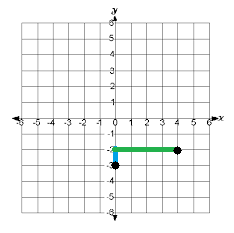 Lines and Linear FunctionsSlope-Intercept Form:  , where m represents slope and b represents y-intercept (where line crosses y-axis).Slope: Given two points  and the formula is Quadratic FunctionsQuadratic Formula (to solve ):   Factoring Formulas (used to solve/find zeros): Sequences
Arithmetic:  Geometric:  